        Міністерство освіти і науки УкраїниДержавний вищий навчальний заклад «Український державний хіміко-технологічний університет»Дніпровський національний університет імені Олеся Гончара Університет митної справи та фінансівЗАПРОШЕННЯВсеукраїнська інтернет-конференція здобувачів вищої освіти  та молодих учених«УКРАЇНА – СВІТ: ДІАЛОГ КУЛЬТУР»(До Міжнародного дня філософії)22 листопада 2023 р.м. Дніпро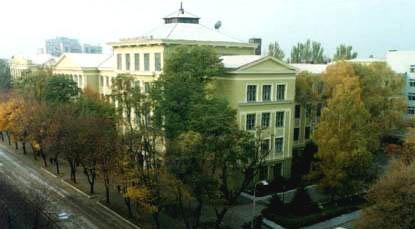 Мета конференції: виявлення наукового і творчого потенціалу молоді, забезпечення трибуни для вільного обміну думками, стимулювання і підтримка наукової діяльності, сприяння успішному кар'єрному старту і професійному зростанню, підвищення ефективності самостійної роботи.Форма проведення: дистанційна. Мова конференції: українська, англійська.Участь у конференції безкоштовна.За матеріалами конференції буде видано електронний збірник тез доповідей з номером ISBN.Основні тематичні напрямки конференції:Діалог національних культур (мораль, мистецтво, політика, релігія, інтерпретація історичних подій). Єдність в різноманітті.Особистість у вимірах психологічної науки, психічна норма та психічне відхилення. Особистість у кризових життєвих ситуаціях, психологічний захист особистості. Психологічне здоров’я особистості. Психічна стійкість.Емоційно-вольова сфера людини. Емоційно зумовлена поведінка та емоційні властивості людини. Керування емоціями. Людина в контексті сучасної культури.Загальні риси і національні особливості становлення системи освіти сучасного суспільства. Культура і виховання: концепції, моделі, інструментарії.Діджиталізація і розвиток національних культур: нові можливості для діалогу. Інтелект. Самосвідомість і самореалізація людини.Актуальні  проблеми сучасних міжнародних відносин.Бізнес в умовах глобалізації: проблеми, переваги, перспективи діалогу.Культурна спадщина України у сучасному фізичному вихованні. Розмаїття теорій, концепцій, методик повноцінного розвитку молодих поколінь.    Для участі в конференції необхідно до 15 листопада 2023 року надіслати матеріали на електронну адресу: irinaсtoik@gmail.comПРАВИЛА НАДАННЯ МАТЕРІАЛІВ ТЕЗ ДОПОВІДЕЙОбсяг тез становить 1-2 максимально заповнені сторінки формату А4.Всі поля сторінки по 2,5 см. Шрифт – Times New Roman, звичайним шрифтом 14 кеглем. Міжрядковий інтервал – одинарний. Абзац – 1,25 см. Вирівнювання по ширині. Шапка містить у собі такі пункти: назва тез, ПІБ доповідача (повністю і підкреслити), повна назва ВНЗ, країна і місто учасника, e-mail учасника.Файл з тезами доповіді повинен мати назву «Тези доповіді ПІБ першого автора».Матеріали, які не відповідатимуть зазначеним вимогам, відправляються на доопрацювання! Тези додатково не редагуються, тому слід їх ретельно перевірити. Відповідальність за поданий в тезах матеріал несуть автори доповідей.ЗРАЗОК ОФОРМЛЕННЯ  ТЕКСТУ ТЕЗ ДОПОВІДЕЙ:ПОНЯТТЯ «СЦЕНАРІЮ ЖИТТЯ» В СУЧАСНОМУ СВІТІПасічник Ірина Вікторівна, доц. Яценко О.А.ДВНЗ «Український державний хіміко-технологічний університет»,Україна, Дніпрое-mail: xxxxx@ukr.netТекст тез ... … …КОНТАКТИ:Державний вищий навчальний заклад «Український державний хіміко-технологічний університет»Адреса: просп.Гагаріна, 8, м.Дніпро, Україна, 49005Заступник голови оргкомітету: Какуріна Ірина Іллівна, канд.філос.наук, доцент кафедри філософії та українознавства, ВАЙБЕР 0982828722.e-mail: irinaсtoik@gmail.comЗавідувач відділу НДРС: Авдієнко Тетяна Миколаївна, канд.хім.наук, доцент e-mail: studnauka.udhtu@gmail.comРозклад роботи конференціі:   22 листопада 2023 р.,  з 10.00 – 17.00 год.  Посилання на конференцію: Всеукраїнська конференція "Україна – світ: діалог культур"Середа, 22 листопада, ⋅10:00–17:00 год.        Конференц зал, к.132https://udhtu-ukr-education.zoom.us/j/4390627238?pwd=dTVreXJLQXFzdVNrTUp0aVpZUzdJUT09metod udhtu приглашает вас на запланированную конференцию: Zoom.Підключитися до  Zoom Конференціїhttps://udhtu-ukr-education.zoom.us/j/4390627238?pwd=dTVreXJLQXFzdVNrTUp0aVpZUzdJUT09Идентификатор конференции: 439 062 7238Код доступа: 1Одно касание на мобильном телефоне+15074734847,,4390627238#,,,,*1# Соединенные Штаты Америки+15642172000,,4390627238#,,,,*1# Соединенные Штаты АмерикиНабор в зависимости от местоположения• +1 507 473 4847 Соединенные Штаты Америки• +1 564 217 2000 Соединенные Штаты Америки• +1 646 931 3860 Соединенные Штаты Америки• +1 669 444 9171 Соединенные Штаты Америки• +1 669 900 6833 Соединенные Штаты Америки (San Jose)• +1 689 278 1000 Соединенные Штаты Америки• +1 719 359 4580 Соединенные Штаты Америки• +1 929 205 6099 Соединенные Штаты Америки (New York)• +1 253 205 0468 Соединенные Штаты Америки• +1 253 215 8782 Соединенные Штаты Америки (Tacoma)• +1 301 715 8592 Соединенные Штаты Америки (Washington DC)• +1 305 224 1968 Соединенные Штаты Америки• +1 309 205 3325 Соединенные Штаты Америки• +1 312 626 6799 Соединенные Штаты Америки (Chicago)• +1 346 248 7799 Соединенные Штаты Америки (Houston)• +1 360 209 5623 Соединенные Штаты Америки• +1 386 347 5053 Соединенные Штаты АмерикиИдентификатор конференции: 439 062 7238    Код доступа: 1Найдите свой местный номер: https://udhtu-ukr-education.zoom.us/u/kcr9VSi6Se